Отчет о проведении Акции «Ранняя помощь» в Самарской области в 2021 годуНа территории Самарской области проводилась межведомственная акция «Ранняя помощь» в период с 5.08.2021 по 17.08.2021. В межведомственной акции приняли участие три министерства: министерство социально-демографической и семейной политики Самарской области, министерство здравоохранения Самарской области и министерство образования и науки Самарской области. Акция проводилась на базе лечебно-профилактических учреждений Самарской области. В рамках Акции для родителей и детей в возрасте от 0 до 4 лет будут проводились консультационно-диагностические мероприятия, направленные на раннее выявление отклонений в развитии детей, профилактику детской инвалидности, а также повышение уровня информированности населения об услугах ранней помощи в регионе.Консультации проводились специалистами различного профиля: врачами, психологами, дефектологами, педагогами, логопедами и другими специалистами реабилитационных центров и образовательных учреждений, оказывающих услуги ранней помощи.Согласно письмо министерства образования и науки Самарской области №МО/1026-ТУ от 06.08.2021 ответственным за организацию взаимодействия между участниками Акции – ГБУ ДПО СО «Центр специального образования».В акции от министерства образования и науки самарской области приняли участие следующие службы ранней помощи: Служба ранней помощи ГБУ ДПО «Новокуйбышевский РЦ»;ГБУ ЦППМС «Бирюза» муниципального района Сергиевский Самарской области;Государственное бюджетное учреждение – центра психолого-педагогической, медицинской и социальной помощи «Психолого-педагогический центр» г.о.  Тольятти Самарской области;ГБУ ДПО СО «Центр специального образования»;Служба ранней помощи на базе Чапаевский РЦ;Служба ранней помощи на базе школы-интерната для обучающихся с ОВЗ г. Отрадный;Служба ранней помощи на базе ЦППМС «Доверие»;Служба ранней помощи на базе ЦППМС «Центр диагностики и консультирования» г.о. Сызрань.Также в акции принял участие руководитель СГООИК «Ассоциация ДЕСНИЦА».По итогам акции было проконсультировано 114 семей с различными запросами. Чаще всего родители интересовались развитием речи, интеллектуальным развитием, проблемами в детско-родительских отношениях, проблемами с адаптацией, процедурой проведения ПМПК, а также различными дополнительными занятиями с логопедами, дефектологами и психологами для своих детей. Фотоотчёт: Служба ранней помощи ГБУ ДПО «Новокуйбышевский РЦ»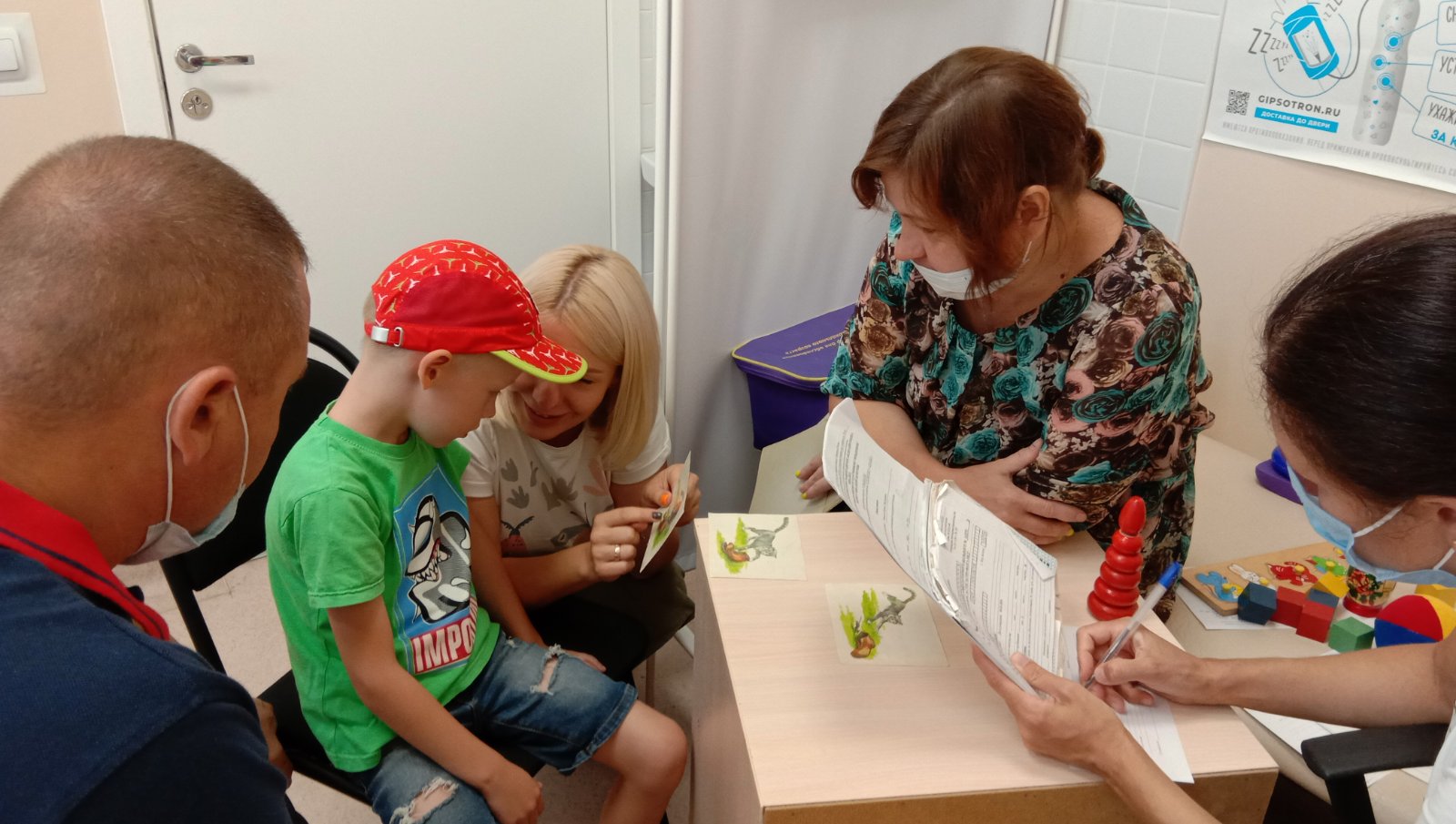 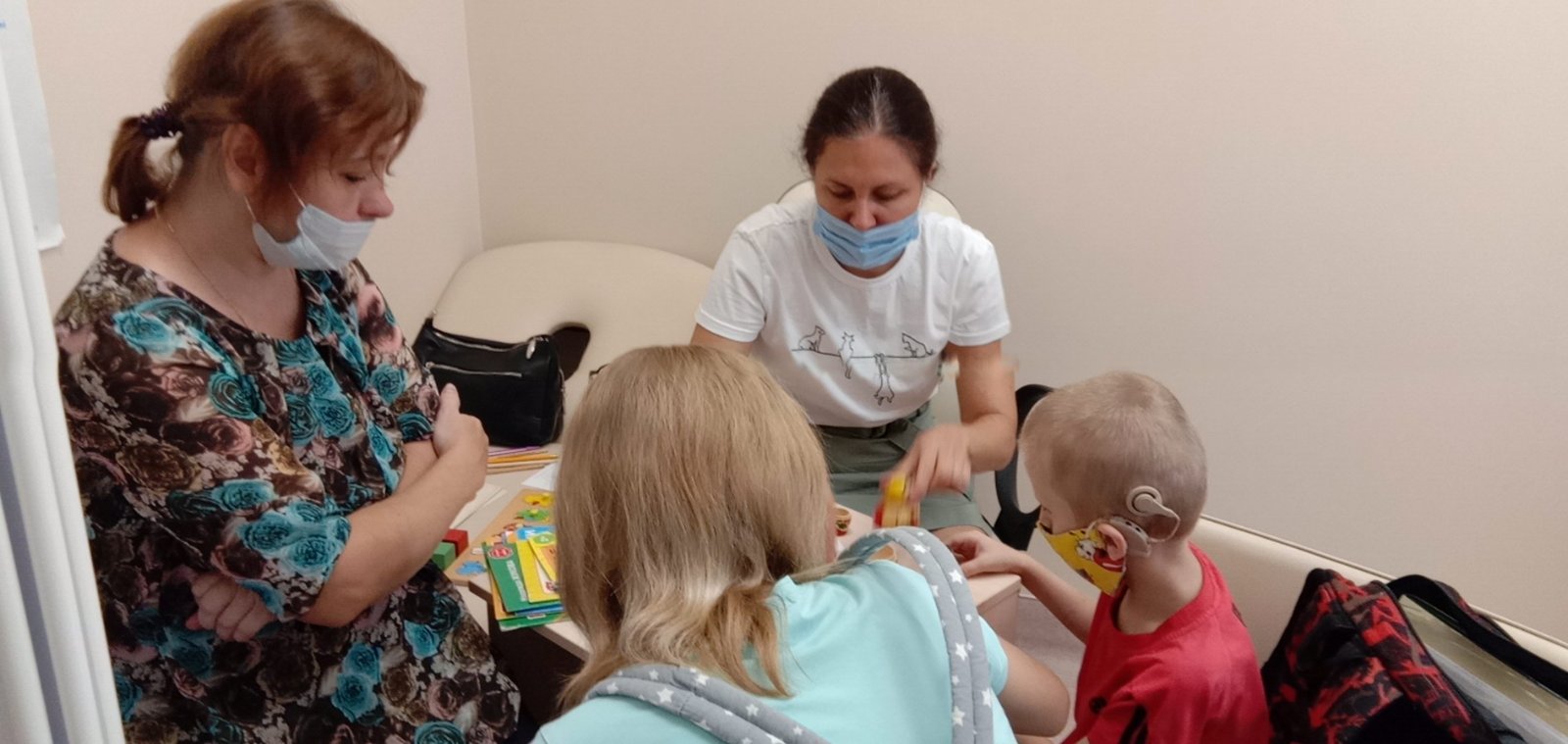 ГБУ ЦППМС «Бирюза» муниципального района Сергиевский Самарской области 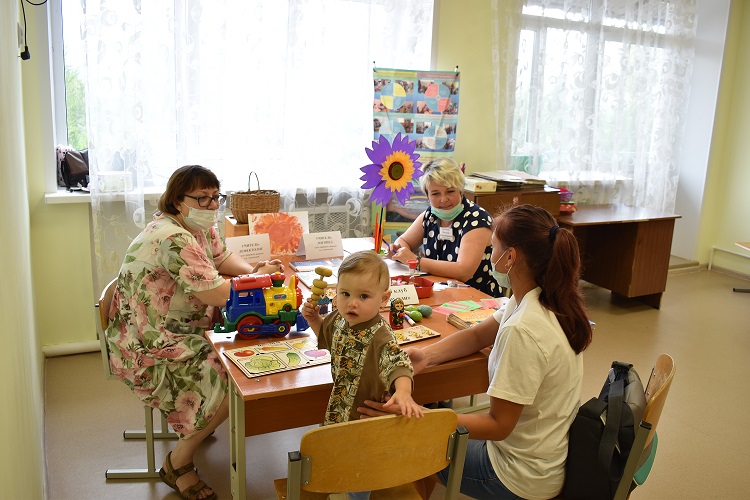 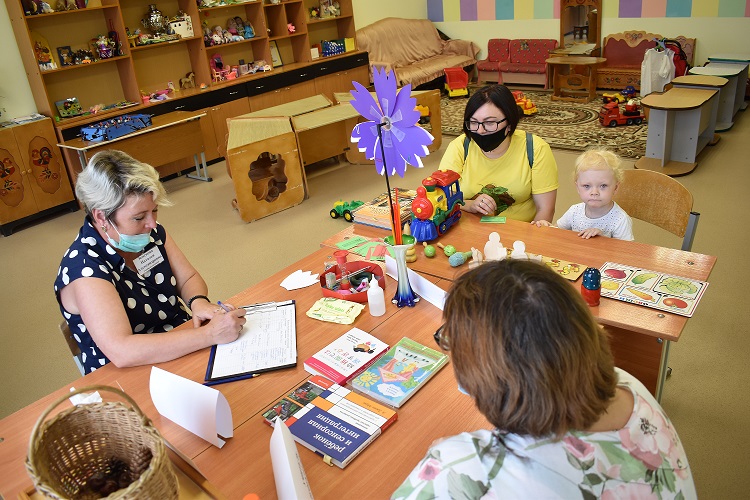 ГБУ ДПО СО «Центр специального образования»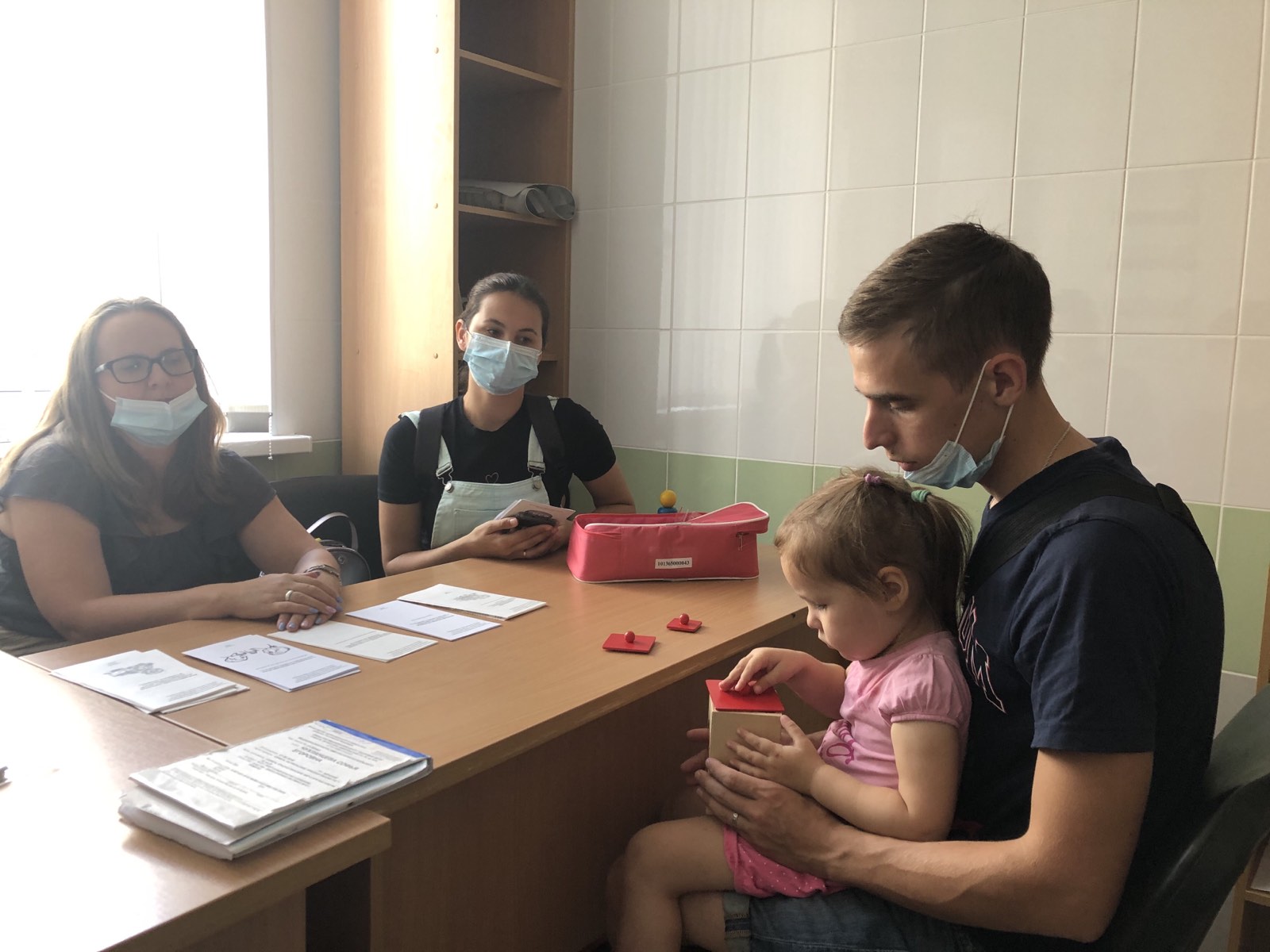 Служба ранней помощи на базе ЦППМС «Центр диагностики и консультирования» г.о. Сызрань  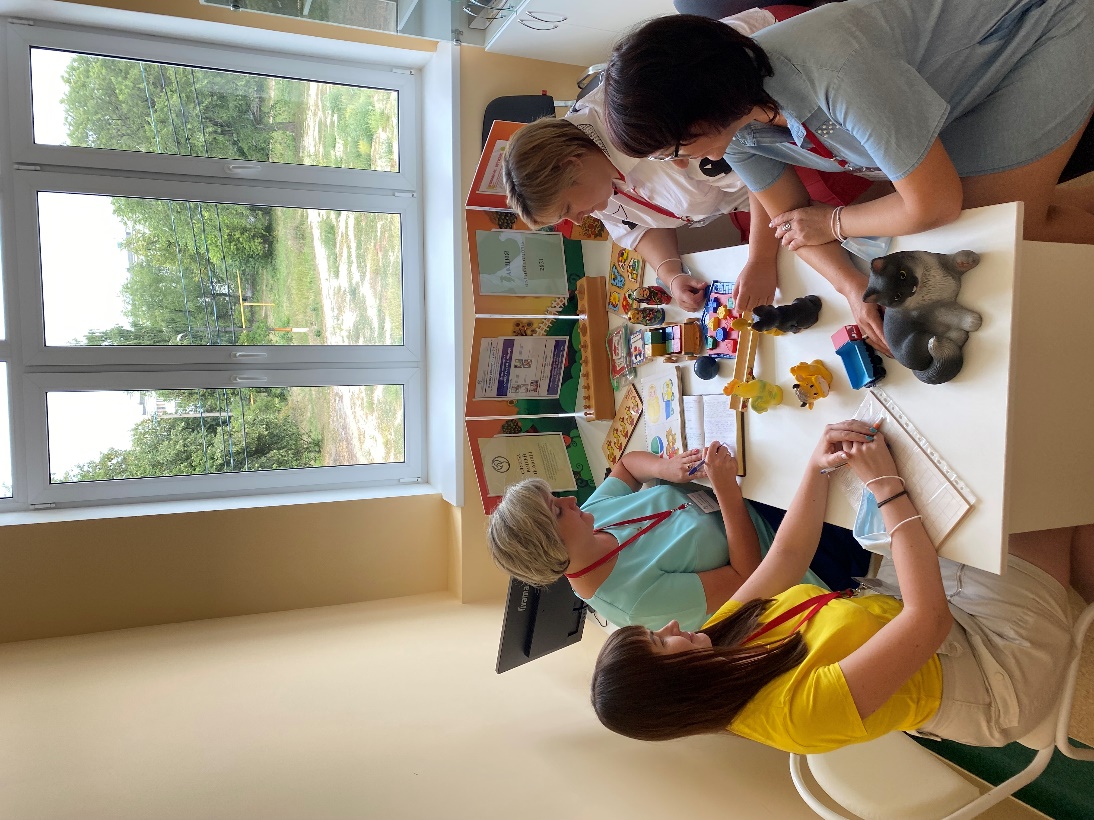 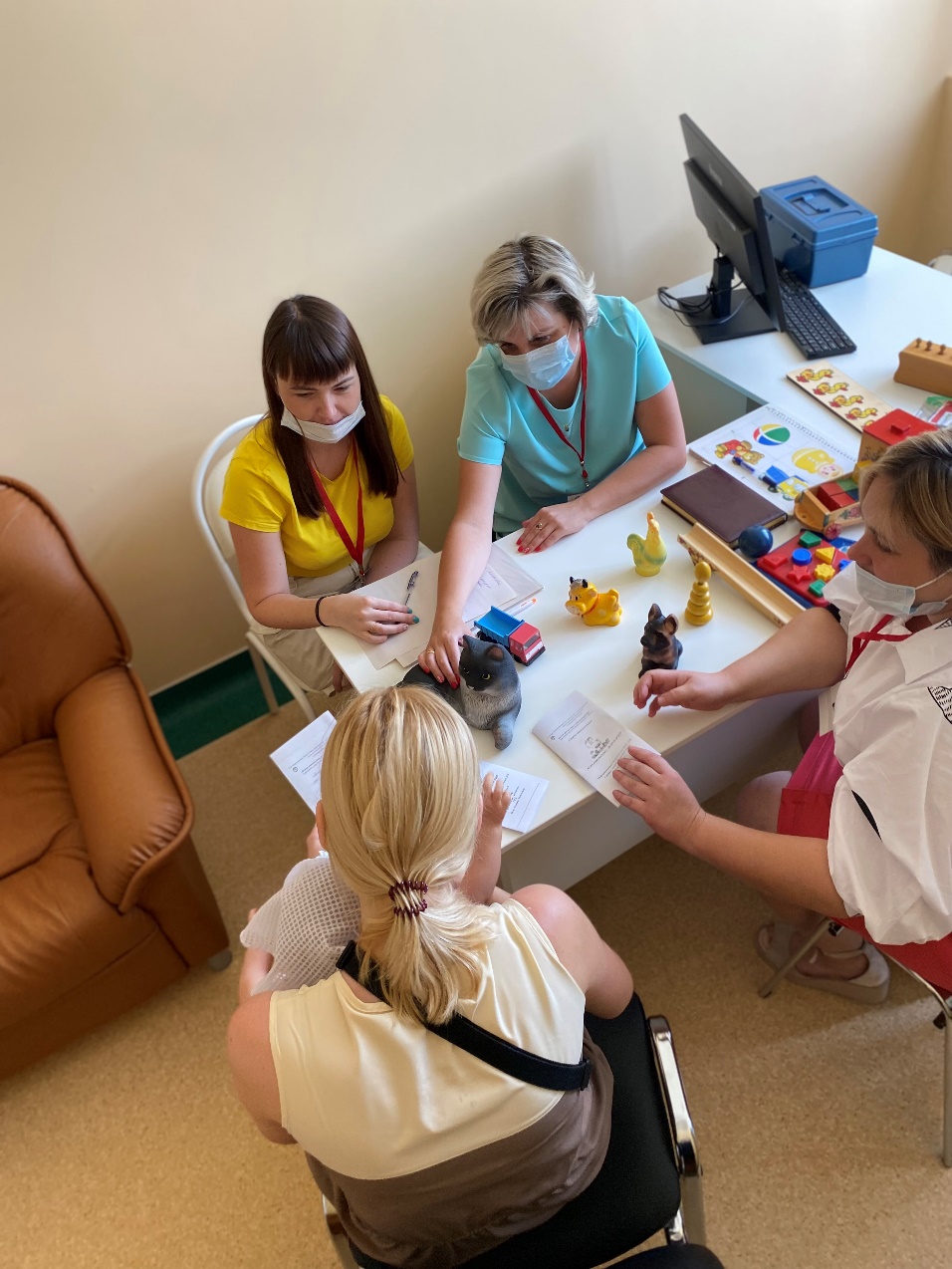 №Организация Дата проведения АкцииМесто проведения АкцииКоличество и перечень специалистов, принявших участие в АкцииКоличество семей, принявших участие в АкцииПеречень основных вопросов, с которыми обращались родители1Служба ранней помощи ГБУ ДПО «Новокуйбышевский РЦ»9.08.2021ГБУЗ СО «Волжская районная больница» Самарская обл., п. Южный город, Николаевский проспект, д. 17Учитель-логопед Прокофьева Юлия Алексеевна, учитель-дефектолог Трефилова Юлия Анатольевна4- развитие речи ребёнка с двусторонней церебральной тугоухостью;- надобность логопедического массажа;- условия попадания в логопедическую группу;- выбор учебного учреждения ребёнка с систематической эпилепсией и умственной отсталостью;- развитие коммуникации;- научение ребёнка с тяжёлыми нарушениями слуха глаголам.2ГБУ ЦППМС «Бирюза» муниципального района Сергиевский Самарской области (кабинет ранней помощи) 10.08.2021ГКУ СО «Сергиевский РЦД и ПОВ» Самарская обл., с. Сергиевск, ул. Строителей, д. 7Учитель-логопед Земскова Наталья Александровна, учитель-дефектолог Чернова Наталья Николаевна9- психоречевое развитие детей;- проблемы в поведении ребенка;- адаптация в детском саду;- детско-родительские отношения.3Государственное бюджетное учреждение – центра психолого-педагогической, медицинской и социальной помощи «Психолого-педагогический центр» г.о.  Тольятти Самарской области11.08.2021ГБЗУ СО «Тольяттинская городская поликлиника № 2» Самарская обл., г.Тольятти, Лесная, д.1Педагог-психологучитель-логопед21- задержка речевого развития;- процедура прохождения ПМПК;- нарушение внимания.3Государственное бюджетное учреждение – центра психолого-педагогической, медицинской и социальной помощи «Психолого-педагогический центр» г.о.  Тольятти Самарской области12.08.2021ГБЗУ СО «Тольяттинская городская поликлиника № 3» Самарская обл., г.Тольятти, Свердлова, д.82Педагог-психологучитель-логопед20- задержка речевого развития;- процедура прохождения ПМПК;- нарушение внимания;- повышенная тревожность;- возрастные особенности психического развития.4ГБУ ДПО СО «Центр специального образования» (служба ранней помощи) 11.08.2021ГБУЗ СО «Самарская городская поликлиника №1 Промышленного района» Самара, мкр. Крутые Ключи, ул. Устинова, д. 10Учитель-дефектолог Архангельская Ирина Владимировна, учитель-логопед Морозова Елена Владимировна, врач-психиатр Мочалова Марина Владимировна, клинический психолог Богданова Евгения Петровна9- задержка речевого развития;- процедура прохождения ПМПК;- эмоционально-волевые особенности развития;- семейные взаимоотношения.4ГБУ ДПО СО «Центр специального образования» (служба ранней помощи) 12.08.2021ГБУЗ СО «Волжская центральная районная больница» Самарская обл., п. Петра-Дубрава, ул. Климова, д. 1Учитель-дефектолог Архангельская Ирина Владимировна, учитель-логопед Морозова Елена Владимировна7- задержка речевого развития- проблемы обучения- развитие речи.5Служба ранней помощи на базе Чапаевский РЦ 11.08.2021ГБУЗ СО «Чапаевская центральная городская больница» Самарская обл., г. Чапаевск, ул. Медицинская, д. 3 аПедагог-психолог,учитель-логопед6- возрастные этапы речевого развития детей.- кризис 3-х лет и особенности личностного развития ребенка.- рекомендации по выстраиванию общения с детьми, имеющими нарушения эмоционально-волевой сферы.- развивающие игры и занятия для детей, имеющих отклонения в развитии. - возрастные этапы познавательного развития ребенка.- как помочь ребенку заговорить.- рекомендации по нервно-психическому развитию детей6Служба ранней помощи на базе школы-интерната для обучающихся с ОВЗ г. Отрадный 12.08.2021ГБУЗ СО «Отрадненская городская больница» Самарская обл., г. Отрадный, ул. Ленина, д. 61Социальный педагог, врач-педиатр, врач-психиатр, учитель-логопед, педагог-психолог, учитель-дефектолог10- индивидуальные образовательные маршруты;- воспитание детей;- детско-родительские отношения.7Служба ранней помощи на базе ЦППМС «Доверие» 12.08.2021ГБУЗ СО «Красноярская центральная районная больница» Самарская обл., с. Красный Яр, ул. Больничная, д. 44Учитель-дефектолог Вартанян Нарине Сосиковна13- нарушения развития детей;- воспитание детей.8Служба ранней помощи на базе ЦППМС «Центр диагностики и консультирования» г.о. Сызрань 17.08.2021ГБУЗ СО «Сызранская центральная городская больница» Самарская обл., г. Сызрань, ул. Ульяновское шоссе, д. 2Учитель-логопед, учитель-дефектолог15- психо-речевое и моторное развитие;- воспитание детей раннего возраста;- создание коррекционно-развивающей среды в домашних условиях.